Regio-uitstap naar TurnhoutDinsdag 27 septemberPrijs = 56 euro (alles inbegrepen, behalve de drank)Inschrijven tegen 1 augustus bij MichelineProgramma voormiddagV1: Wandeling met volksverhalen door TurnhoutV2: Bezoek aan het speelkaartenmuseumProgramma namiddagN1: Een rondrit door de streek rond TurnhoutN2: Een bezoek aan het speelkaartenmuseumN3: Een bezoek aan het kasteel van de hertogen van Brabant = het gerechtshof van Turnhout. Pas op: hier zijn trappen.Voor de koffie, het middagmaal en het avondmaal kunnen we terecht bij Raf en Otje. De stadswandeling en de rondrit vertrekken aan het restaurant. Het museum en het kasteel liggen op wandelafstand (600 m).Geef bij jouw inschrijving zeker jouw keuze mee voor de voor- en de namiddag.Het bedrag van 56 euro mag gestort worden op onze rekening BE20 7343 4701 2556 met als vermelding naam en Turnhout + de keuzes.Zie info in de Sprokkels van juni 2022.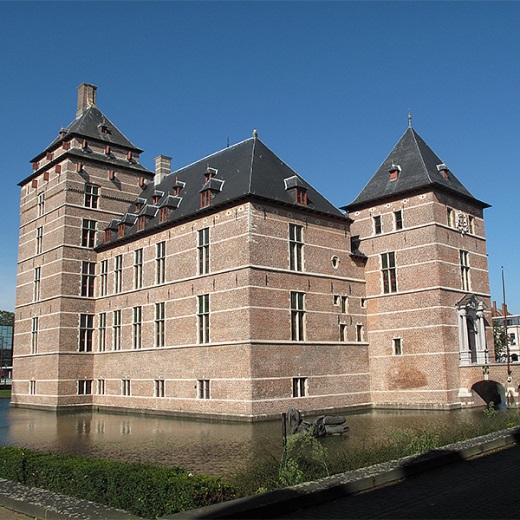 Trefpuntnieuws Korbeek-Lo    juli en augustus 2022  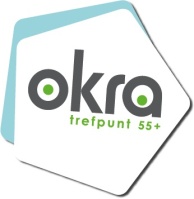 Dag OKRA-vrienden, Graag nodigen wij jou uit voor de volgende activiteiten:Maand juli:dinsdag 5 juli	19.00 uur - wandelen - kerk Lovenjoel woensdag 6 juli	13.30 uur - wiezen - WZC D’Eycken Brugdonderdag 7 juli14.00 uur - petanque - WZC D’Eycken Brugdinsdag 12 juli	19.00 uur - wandelen - kerk Korbeek-Lodonderdag 14 juli14.00 uur - petanque - WZC D’Eycken Brugdinsdag 19 juli	19.00 uur - wandelen - De Velpe in Opvelp woensdag 20 juli	13.30 uur - ontmoetingsnamiddag - Buurthuis donderdag 21 juli14.00 uur - petanque - WZC D’Eycken Brugdinsdag 26 juli	19.00 uur - wandelen - kerk Lovenjoel woensdag 27 juli	13.30 uur - wiezen - Ter Korbekedonderdag 28 juli14.00 uur - petanque - WZC D’Eycken BrugInschrijvingen Micheline 016 25 00 27 Info en sport Renilde 0498 37 23 09 Betalingen rekeningnummer BE20 7343 4701 2556 Online www.okra.be/trefpunt/korbeek-lo, okra.korbeeklo@gmail.com, Facebook: OKRA Korbeek-LoMaand augustus:dinsdag 2 augustus19.00 uur - wandelen - vertrek aan de kerk van Korbeek-Lowoensdag 3 augustus	13.30 uur - wiezen - WZC D’Eycken Brugdonderdag 4 augustus14.00 uur - petanque - WZC D’Eycken Brugdinsdag 9 augustus19.00 uur - wandelen - vertrek aan het gemeentehuis in Bierbeekdonderdag 11 augustus14.00 uur - petanque - WZC D’Eycken Brugdinsdag 16 augustus13.30 uur - gewestelijk petanquetornooi - tuin parochiezaal Haasrode19.00 uur - wandelen - vertrek aan de kerk van Lovenjoelwoensdag 17 augustusEr is geen ontmoetingsnamiddag.donderdag 18 augustus14.00 uur - petanque - WZC D’Eycken Brugdinsdag 23 augustus19.00 uur - wandelen - vertrek aan de kerk van Korbeek-Lowoensdag 24 augustus	13.30 uur - wiezen - Ter Korbekedonderdag 25 augustus14.00 uur - petanque - WZC D’Eycken Brugdinsdag 30 augustus19.00 uur - wandelen - vertrek aan de Velpe in OpvelpOntmoetingsnamiddag - woensdag 20 julivan 13.30 tot 17.00 uur in het BuurthuisWelkom vanaf 13.30 uur voor een ontspannen namiddag in het Buurthuis.Een babbeltje, een gezelschapsspel of wiezen … keuze genoeg.Afsluiten doen we met een koffie en een vieruurtje. Altijd welkom.Gewestelijk petanquetornooiOp dinsdag 16 augustus is er in Haasrode het gewestelijk petanquetornooi. Dit gaat door in de tuin van de parochiezaal (naast de kerk). Inschrijven om 13.30 uur, start om 14 uur. We spelen met tripletten. Geef jouw naam voor 1 augustus door aan Renilde. Wie weet haalt Korbeek-Lo terug de beker naar huis. Supporters zijn zeker ook welkom.WandelenOnze wandelingen blijven in de zomer doorgaan. We vertrekken om 19 uur, telkens op een andere vertrekplaats. Zie de agenda.Info bij Maurice: 0495 77 42 33WiezenVanaf heden mogen we terug gaan wiezen in Ter Korbeke en in het WZC D’Eycken Brug. Zie agenda voor de juiste data.Info bij Maurice: 0495 77 42 33Zomerzoektocht in Neervelp (Boutersem)De Okra-zomerzoektocht gaat dit jaar door in Boutersem-Neervelp. Het concept blijft vertrouwd: een parcours van 4 à 5 km met 30 vragen voor onderweg en 12 foto’s die je moet zoeken. De zoektocht loopt van begin juli tot einde september. De brochures (3 euro, contant te betalen) zijn te bekomen op de volgende plaatsen:De Veloschuur, Klein-Heidestraat 24, Neervelp van woensdag tot vrijdag van 10 tot 12 uur en van 13 tot 18 uur. Op zaterdag van 10 tot 18 uur.Het Strijkatelier in Neervelp, Vertrijksestraat 1. Open maandag en vrijdag van 8 tot 12 uur en van 13 tot 16 uur en op dinsdag en vrijdag namiddag tot 19.30 uur.Superette H&D Neervelp, Waversesteenweg 42. Open op dinsdag van 13.30 tot 19 uur en van woensdag tot vrijdag van 8.30 tot 12.30 uur en van 13.30 tot 19 uur, zaterdag van 7.30 tot 12.30 uur en van 13.30 tot 18 uur,  eveneens op zondag van 7.30 tot 12.30 uur.Veel zoekplezier.